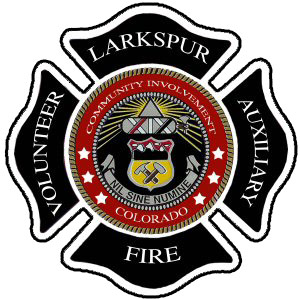 Larkspur Volunteer Fire AuxiliaryAPPLICATIONFirst Name _______________________  Last Name __________________  MI ____Address _______________________________________________________________City _____________________  State _____________  Zip Code ________________Home Phone _____________________  Cell Phone __________________________Email Address _________________________________________________________Spouse's Name (if applicable) ____________________________________________Number of Children (if applicable)  _______________________________________Occupation  ___________________________________________________________Best Time To Call  _____________________________Are you a Resident of Larkspur  ____YES  ____ NoSignature ____________________________________Print Application and mail to  the following address :            LVFA            PO Box 409            Larkspur, CO. 80118There is a $ 12.00 annual membership fee ($ 1.00 per month)When payment is received and you are approved, you will receive one free decal for your car. Additional decals are $ 2.50 each.